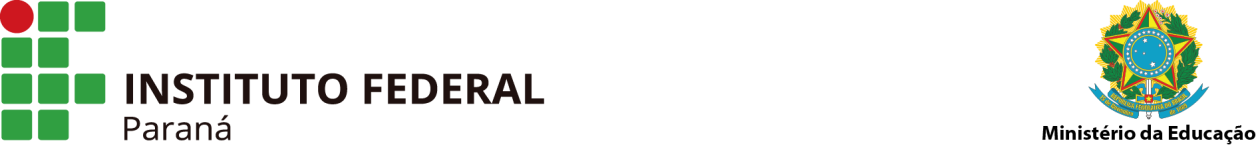 ANEXO VTERMO DE ANUÊNCIA DE COLABORAÇÃOEu,	, portador(a) do RG nº 	   e   CPF   nº		, na função de/representante da		(pesquisador/extensionista/artista e/ou instituição externa) manifesto neste TERMO minha ANUÊNCIA com a intenção de colaborar nas atividades      referentes      à      Proposta      de      Aquisição      de      Equipamento(s)      intitulada 	a ser enviada à Proeppi/IFPR.Local e dataAssinaturaINSTITUTO FEDERAL DO PARANÁ | Reitoria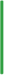 Rua Emilio Bertolini, nº 54, Cajuru | Curitiba – PR – Brasil | CEP 82920-030